                                        Технологическая  карта урока                     русского языка в 3 «В» классе  по программе «ПНШ»Тема урока: Глагол как часть речиУчитель – Новикова Светлана Николаевна, МАОУ «Гимназия № 34» города УльяновскаДата: 16.04.2015 г.Цель и ожидаемый результат (для педагога):    Обобщение  изученных сведений о глаголе, развитие умений определять значение глаголов, задавать к ним вопросы, находить глаголы в тексте и выявлять их роль.Цель и ожидаемый результат (для обучающихся):      Закрепить умение пользоваться алгоритмом нахождения глаголов в тексте.       Развитие  устной связной учебно-научной речи при обобщении сведений о глаголе.Задачи урока:1.1.Актуализировать знания детей в умении находить глаголы в тексте.1.2. Составить алгоритм нахождения глаголов среди других частей речи.1.3.Закрепить умение пользоваться данным алгоритмом.1.4. Повторить раннее изученные орфограммы.Метапредметные задачи урока:- создавать условия для развития у учащихся интереса к новому материалу, стремления к познавательной деятельности;- развивать умение планировать свои действия в соответствии с поставленной задачей;- развивать навыки коммуникации (самостоятельно вносить необходимые коррективы в собственные действия в процессе сотрудничества и сотворчества с одноклассниками);- развивать умение строить монологическое высказывание в ходе урока с использованием специальной терминологии;- развивать умение работать с информацией (ставить вопросы, обобщать и систематизировать полученную информацию);- развивать умение делать выводы.Оборудование к уроку:учебник  «Русский язык», М.Л. Каленчук и др., 3 класс, 2 частьтетрадь-тренажёр с диском «Повторение и контроль знаний. Русский язык 3 класс»тетрадь рабочая по русскому языкуинтерактивная доска, проектор, карточки с заданиями для групп, листы достижений.Список используемой литературы:Рабочая тетрадь с электронным тренажером, Русский язык 3 класс, Издательство «Планета», 2013 г.3.Зеленина Л.М., Хохлова Т.Е. Русский язык в начальной школе: Книга для учителя. 3 класс. М., 2003.Е.В. Бунеева, М.А.Яковлева Русский язык 3 класс, Методические рекомендации для учителя, М., «Баласс», 2010 г.4.Русские пословицы и поговорки об общении/ Сост. И.А. Стернин. Воронеж, 1998 г. Ожегов С.И., Шведова Н.Ю. Толковый словарь русского языка. 2-е изд., испр. И доп. М., 1994 г.Пословицы русского народа /сост. Н.И. Сазонов. Йошкар-Ола, 1995 г.Этапы урокаВремяДеятельность учителяДеятельность учащихсяРезультат этапаПедагогическая поддержкаОрганизационный момент2 минНачинается урок.Не ленись, не зевай,Смело руку поднимай,На вопросы отвечай!- Оцените свою готовность к уроку.Включение учащихся в деятельность. Подтвердить свою готовность к уроку.Личностные результаты:Самоопределение к деятельности, способность к самооценке на основе критерия успешности учебной деятельности.Создание благоприятной обстановки, настрой на урок.Актуализация знаний. Повторение пройденного.7 минИгра «Найди одинаковый звук»Гусли, гитара, гармонь, горн.- Сегодня будем работать над написанием букв Г, г.- Спишите, продолжив закономерностьгг Г ггг Г гггг Г- Прочитайте пословицу. Объясните смысл. Подчеркните орфограммы.Глаза боятся, а руки делаютГрафический диктантРабота с диском «Повторение и контроль знаний»«Корзина изученных понятий»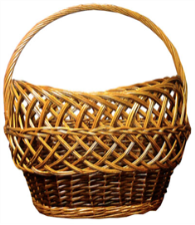 Давайте извлечём из нашей «Корзины изученных понятий» известные намопределения о частях речи.Как называются слова, о которых можно спросить: кто это? что это?Как называются слова о которых можно спросить: какой? какая? какое? какие?Как называются слова, которые не называют людей, животных или предметы, а только указывают на них?Ответы учащихся:Одинаковые звуки твёрдый [г], мягкий [г'], обозначаются буквами Г, гЗаписывают буквы, продолжив закономерность.Объяснение смысла пословицы: (работа со словарём пословиц и поговорок)Пословицу говорят тогда, когда приходится приниматься за работу, которой не видно конца Учащиеся работают в тетрадях тренажёрах (двухвариантный тест)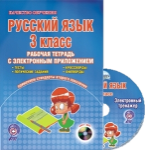 Ответы учащихся:- Имена существительные.- Имена прилагательные.- Местоимения.Предметные результаты: понимают задание, как его надо выполнять.Метапредметные результатыКоммуникативные:сравнивают свои ответы с ответами одноклассников, внимательно слушают друг друга;умеют выражать свои мысли в соответствии с задачами и условиями.Регулятивные:Самостоятельно учитывать выделенные учителем ориентиры действияМотивировать учащихся на работу, поддержание интереса; оригинальный приём «Корзина изученных понятий»- позволяет регулярно и неназойливо обобщить знания учащихся о частях речиСоздание проблемной ситуации. Постановка учебной цели.4 минРабота с деформированным текстом(по карточкам)Цапля царственной походкойПо трясине _________топкойА лягушки все вприскочку____________ под кочку.О ком это стихотворение?Попробуйте воостановить нужные слова.- А вот авторский вариант.Цапля царственной походкойПо трясине ходит топкой,А лягушки все вприскочкуЗабиваются  под кочку.На какие вопросы отвечают слова, которыми мы востановили в тексте?Как называют слова, которые отвечают на вопросы что делает? что делают?Что обозначает глагол?Зачем глаголы нужны в речи?Ответы учащихся фиксируются на доске.Работа в парах(Взаимопроверка, проверка под документ-камерой)Ответы учащихсяПредметные результаты:Формулировать тему урока, учебную задачуЛичностные:Проявить любознательность при получении знаний.Метапредметные результаты:Познавательные:самостоятельно искать способ решения проблемы поискового характераРегулятивные:Регулировать свои усилия для решения возникшей проблемыПомощь в целеполаганииДинамическая пауза2 мин- Давайте, ребята, немного отдохнём!Выполнений подвижной физминутки под музыкуРегулятивные: оценивать ход выполнения упражнений; сравнивать свои действия с действиями одноклассниковСоздание условий для психоэмоциональной разгрузки учащихсяПервичное восприятие и усвоение нового теоретического учебного материала (правил, понятий, алгоритма)10 минУчить детей самостоятельно фрмулировать правило и создавать алгоритм решения поставленной задачи.Работа в группах (по карточкам)Прочитайте текст.Вставьте пропущенные буквы. Раскройте скобки. Выпишите словосочетания вместе с глаголами. На какие вопросы отвечают глаголы?(В) понедельник я ст..радала,Пол (во )вторн…к (под)метала,(В) среду я п…кла калач(?),Вес… ч…тверг играла (в) мяч(?)Ч..шки (в) пятницу (по)мыла,А (в) субботу торт купила.Я п..дружек (в) воскр..сенье(по)звала на день р..жденья. -Какие действия выполняли, чтобы определить часть речи глагол?Составления алгоритма нахождения глагола среди других частей речиСамостоятельная работа учащихся.Взаимопроверка в парах.Метапредметные результаты:Регулятивные:Оценивать ход и результат выполнения задания; сравнивать свои ответы с ответами одноклассников.Познавательные:Уметь осознанно и произвольно строить речевое высказывание в устной форме;Предметные:Знакомство с падежными вопросами и вспомогательными словами; формулировать правилоУчить через самооценку  и оценку в группе.Взаимообучение  на урокеПрименение теоретических положений в условиях выполнения упражнений и решения учебных задач7 минРабота по учебнику.Упражение.Что общего у слов в каждой группе?– Что передаёт корень в этих группах? (Действие или признак.)– Как среди слов со значением действия или признака найти глаголы?– Запишите только глаголы. Покажите, как вы действовали.Запись: бегал (что делал?), петь (что делать?)...– Сделайте вывод: как же отличить глаголы от других частей речи со сходным значением? Расскажите о глаголе по плану на доске.ПланГлагол это…..Глагол обозначает……..Глагол отвечает на вопросы……Чтобы найти глагол среди других частей речи нужно………. Слуховой диктант.– Кто о себе мог так рассказать?Я – страшное дело – какой деловой:В любые дела ухожу с головой,Задачи решаю, на скрипке играю,Сынишку соседки в коляске катаю.Я пряжу мотаю, и хлеб покупаю,И на стадионе голы забиваю.(Т. Рик)– Послушайте ещё раз .– Сколько глаголов? Работа в тетрадях.Взаимопроверка.Учащиеся отвечают на вопросы, работают по плану .Метапредметные результаты:Самоопределяются в УДРабота с информацией:Работа с материалом учебника: уметь искать и выделять необходимую информацию.Предоставление разнообразных видов деятельности.Смена форм соорганизации детей на уроке.Индивидуальная работа – помощь при высказывании замкнутым детям.Самостоятельное использование сформированных умений и навыков.3 минПреобразуйте имена существительные в глаголы, называющие состояние предметов.Работа по вариантам.вариант Злость-……, восхищение - ……., тревога - ………, печаль -………,вариант Восторг -……, ликование - ……, покорность -……, лукавство-……….Самостоятельная работа.Выполняют задания.Метапредметные результаты:Самоопределяются в УДЛичностные результаты:Выполнять действия по образцу и заданному правилу.Помощь учащимся, затрудняющим в выполнении задания.Предлагается поработать с карточкой-«помощницей».«Карточка –помощница»1 вариантЗлость- (что делать?)- злиться, восхищение – (что делать?)-…….., тревога (что делать?)-……, печаль (что делать?) -……вариантВосторг- (что делать?)-восторгаться, ликование – (что делать?)-……., покорность –(что делать?) -……., лукавство – (что делать?)-………Рефлексия деятельности3 минФормирование умения с. Осознание учащимися соотносить цель и результат. Осознание учащимися своей учебной деятельности и всего класса.-Давайте обобщим изученное, собирём мне в ладошку всё что мы узнали о глаголе. -Какие задания вам было легко выполнять?- Что вызвало затруднение?-  Кого можно отметить за работу на уроке?Оцените свою работу в листах достиженияКраткое повторение изученного на уроке, оценка личного вклада в урокРабота в листах достиженияЛичностные результаты:самооценка личного вклада в общий результат деятельности.Метапредметные результаты:Регулятивные:оценивать результат выполнения работы своих одноклассников.Организация процесса рефлексии (чёткие критерии самоконтроля).Учить подводить итог деятельности, видеть её результат: определять границы своего знания и незнания.Домашнее задание2 минВ тетрадях тренажёрах разгадать кроссворд «Части речи»-Спасибо за урок.Запись домашнего заданияУчить применять свои знания в нестандартной ситуации.